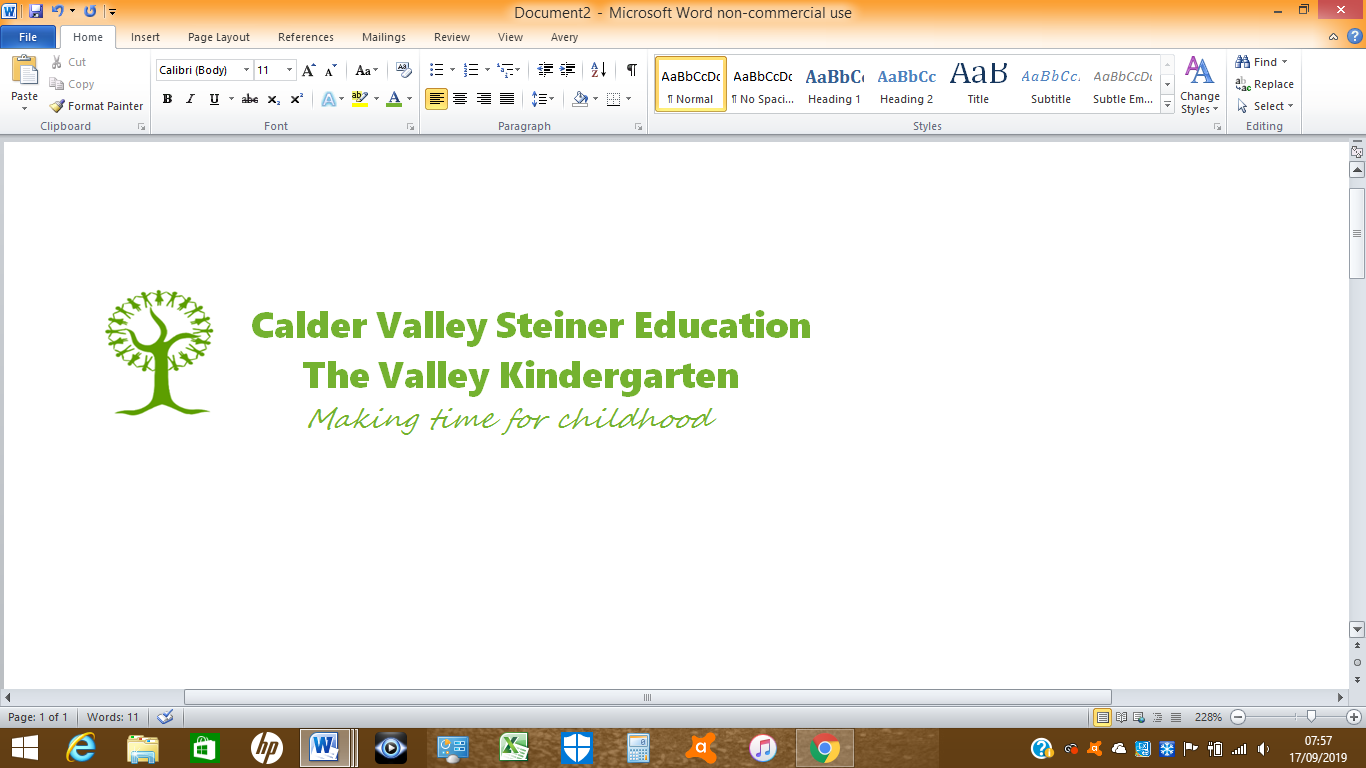 The Prevent DutyCVSE will ensure that:The safeguarding lead will have completed the Prevent TrainingInformation re: Prevent will be presented to staffStaff will all be aware of the Prevent Duty 2015.CVSE has a responsibility to be aware and alert to the possibilities of people being drawn into terrorism, and know what to do if there are any signs of this happening within the children.  (“The Prevent duty”).  As with managing other safeguarding risks, staff should be alert to changes in children’s behaviour which could indicate that they may be in need of help or protection.  While CVSE currently has only pre- age children attending its settings, CVSE staff should use their professional judgement in identifying children in the wider CVSE community who might be at risk of radicalisation and act accordingly. What is Radicalism?Radicalism refers to the process by which a person comes to support terrorism and forms of extremism Protecting children from the risk of radicalisation is seen as part of CVSE’s wider safeguarding duties, and is similar in nature to protecting children from other forms of harm and abuse. During the process of radicalisation it is possible to intervene to prevent vulnerable people being radicalised There is no single way of identifying an individual who is likely to be susceptible to an extremist ideology.  It can happen in many different ways and settings.  Specific background factors may contribute to vulnerability which are often combined with specific influences such as family, friends or online, and with specific needs for which an extremist or terrorist group may appear to provide an answer.   The internet and the use of social media in particular has become a major factor in the radicalisation of young people. We keep our parents informed of any current and new risks that are on the internet and encourage them to monitor their child’s internet usage.What is Extremism?Extremism is vocal or active opposition to fundamental British values, including democracy, the rule of law, individual liberty and mutual respect and tolerance of different faiths and beliefs. We also include in our definition of extremism calls for the death of members of our armed forces, whether in this country or overseas. At CVSE it is essential that staff are able to identify children who may be vulnerable to radicalisation, and know what to do when they are identified.  Protecting children from the risk of radicalisation should be seen as part of CVSE’s wider safeguarding duties, and is similar in nature to protecting children from other harms (e.g. drugs, gangs, neglect, sexual exploitation), whether these come from within their family or are the product of outside influences.   All staff are instructed to challenge extremist and radical views.    It is important to emphasise that the Prevent duty is not intended to stop pupils debating controversial issues. As CVSE only has pre-school children on its role, the teacher will always be attentive to any extremist views being expressed, or any changes of behaviour or routine in the child.  However, when at school, older classes should always provide a safe space in which children, young people and staff can have the debates. The Kindergarten can prepare for this in daily work such as assisting the children’s personal, social and emotional development and understanding of the world.  If a member of staff in a school has a concern about a particular pupil being drawn into terrorism or unduly supporting extremist ideas:Staff should be alert to changes in child’s behaviourStaff should use their professional judgement in identifying children at riskThey should follow the school’s normal safeguarding procedures, including discussing with the school’s designated safeguarding lead, who will, where deemed necessary, with children’s social care. Calderdale Council have a Prevent Coordinator– Sadia Hussain. 07702 656834The team can talk to you in confidence about your concernshelp you gain access to support and advice advise if this would be a case for Channel Channel may be appropriate for anyone who is vulnerable to being drawn into any form of terrorism. Channel is about ensuring that vulnerable children and adults of any faith, ethnicity or background receive support before their vulnerabilities are exploited by those that would want them to embrace terrorism, and before they become involved in criminal terrorist activity.Channel is a programme which focuses on providing support at an early stage to people who are identified as being vulnerable to being drawn into terrorism. It provides a mechanism for schools to make referrals if they are concerned that an individual might be vulnerable to radicalisation. An individual’s engagement with the programme is entirely voluntary at all stages. Section 36 of the CTSA 2015 places a duty on local authorities to ensure Channel panels are in place. The panel must be chaired by the local authority and include the police for the relevant local authority area. Following a referral the panel will assess the extent to which identified individuals are vulnerable to being drawn into terrorism, and, where considered appropriate and necessary consent is obtained, arrange for support to be provided to those individuals. The Department for Education has dedicated a telephone helpline (020 7340 7264) to enable staff and governors to raise concerns relating to extremism directly. Concerns can also be raised by email to counter.extremism@education.gsi.gov.uk. Information regarding Channel is available at:  https://www.gov.uk/government/publications/channel-guidance Calderdale prevent contact information:Calderdale prevent coordinator: Sadia HussainEmail sadia.hussain@calderdale.gov.ukTelephone 07702 656834Her role is to coordinate all Prevent activities and the Channel Panel in Calderdale.  Sadia will provide advice and support to individuals where there are Channel concerns and referrals to Channel should be made to Sadia unless the concern warrants immediate police attention.  A referral to Channel should not replace a referral to partner agencies such as social care or mental health services but can complement the work that partners do.The Police also have a PREVENT team for Calderdale which is based at Halifax Police station.Their role in PREVENT is to stop people becoming terrorists and supporting violent extremism. They deal with all forms of terrorism including far right extremism. The PREVENT strategy is to: respond to the ideological challenge we face from terrorism and aspects of extremism, and the threat we face from those who promote these views provide practical help to prevent people from being drawn into terrorism and ensure they are given appropriate advice and support work with a wide range of sectors (including education, criminal justice, faith, charities, online and health) where there are risks of radicalisation. For more information about PREVENT, follow the link to the government website.Related PoliciesCVSE Safeguarding PolicyPREVENT Duty PolicyPREVENT Duty PolicyAuthorsKate LunnPolicy LeadKate LunnDate Ratified by management teamSeptember 2017StatusRatifiedLast Review DateSeptember 2019Policy NumberCVSE doc 7